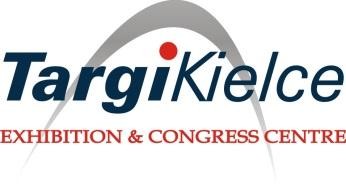 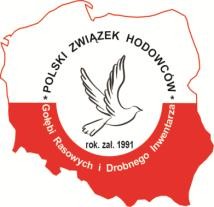 WYSTAWA KRAJOWAKIELCE 17-18 grudnia 2022r.KARTA ZGŁOSZENIA UCZESTNICTWA MELDEBOGEN FÜR AUSLÄNDISCHE AUSTELLEROpłaty należy uiścić zgodnie z Regulaminem wystawyDie Gebühren sind in Übereinstimmung mit den Ausstellungsbestimmungen zu bezahlen.Wypełniając Kartę Zgłoszenia informuję, że po zapoznaniu się z Regulaminem Krajowej Wystawy w Kielcach aprobuję jego treść i zobowiązuję się do jego przestrzegania.Mit dem Ausfüllen des Meldebogens erkläre ich, dass ich die Ausstellungsbestimmungen der Landesausstellung in Kielce akzeptiere und mich dazu verpflichte, sie einzuhalten.Organizatorzy proszą o wypełnienie wszystkich rubryk w zgłoszeniu. Bitte füllen Sie alle Eingabenfelder des Meldebogens aus.Opłatę należy dokonać na konto Polskiego Związku Hodowców Gołębi Rasowych i Drobnego Inwentarza 30-045 Kraków ul. Królewska 52/10 na konto numer: BNP PARIBAS S.A. 80 1600 1462 1835 7806 0000 0001 ,a kartę zgłoszeniową wraz zdowodem wpłaty przesłać na adres: Marek Kolinski, 88-181 Jaksice ul. Łączna 5a, nr tel. +48 606 926 811, adres mail: marek.kolinski1965@gmail.comDie Gebühr ist auf das Konto: Polski Związek Hodowców Gołębi Rasowych i Drobnego Inwentarza 30-045 Kraków ul. Królewska 52/10. Bank: BNP PARIBAS S.A. Nr. 80 1600 1462 1835 7806 0000 0001 zu überweisen. Schicken Sie bitte den Meldebogen     samt     Gebührbestätigung     an:     Marek Kolinski, 88-181 Jaksice ul. Łączna 5a, nr tel. +48 606 926 811, adres mail: marek.kolinski1965@gmail.com* Objaśnienia: 1.0 – samiec/ männlich	0.1 samica/ weiblich	K4 – kolekcja króliki/ Kollektion KaninchenWyrażam zgodę na przetworzenie moich danych osobowych zawartych w zgłoszeniu podczas organizacji Krajowej Wystawy w Kielcach w dn.17-18-12-2022r.. zgodnie z ustawą z dnia 29.08.1997r. o ochronie danych osobowych . (Dz. U. z 2002r. nr101. poz . 92 6 ze zm.)Ich bin damit einverstanden, meine in der Bewerbung enthaltenen personenbezogenen Daten während der Organisation der Landesausstellung in Kielce 17-18-12-2022 weiter zu bearbeiten -gemäß dem Gesetz vom 29.08.1997 über den Schutz personenbezogener Daten. (Gesetzblatt von 2002 Nr. 101 Punkt 926, in nF.).............................................dnia/ den .............................20.…r.	……………………………………………………Czytelny podpis/ leserliche Unterschrift des AusstellersUWAGA:Dopuszcza się możliwość zmiany zgłoszonych zwierząt w poszczególnych rasach podczas przyjmowania na wystawę ( numer obrączki , tatuaż ucha).HINWEIS:Es ist erlaubt, die registrierten Tiere bestimmter Rassen während der Aufnahme in die Ausstellung zu wechseln (Ringkennzeichen, Ohrtätowierung).Nazwisko NameImię VornameUlicaStrasse und Hausnr.Nr telefonu TelefonnummerKod pocztowy PostleitzahlMiasto StadtPaństwo LandE- MailPrzynależność związkowa VereinPrzynależność związkowa VereinWpisowe / StandgebührWpisowe / Standgebühr70 zł / 18 €70 zł / 18 €Klatkowe za: Standgebühr KäfigKlatkowe za: Standgebühr KäfigOpłata z oceną GebührOpłata z oceną GebührOpłata z oceną GebührIlość sztuk StückzahlSuma Gesamtbetrag(Gebühr x Stückzahl)1 gołębia1 Taube1 gołębia1 Taube15 zł4 €15 zł4 €15 zł4 €1 sztukę drobiu1 Geflügel1 sztukę drobiu1 Geflügel15 zł4 €15 zł4 €15 zł4 €1 królika1 Kaninchen1 królika1 Kaninchen15 zł4 €15 zł4 €15 zł4 €Rezerwacja stoiska na hali wymiany nadwyżek hodowlanych (sobota 150 zł, niedziela 200 zł, dwa dni łącznie 250 zł)Rezerwacja stoiska na hali wymiany nadwyżek hodowlanych (sobota 150 zł, niedziela 200 zł, dwa dni łącznie 250 zł)Rezerwacja stoiska na hali wymiany nadwyżek hodowlanych (sobota 150 zł, niedziela 200 zł, dwa dni łącznie 250 zł)Rezerwacja stoiska na hali wymiany nadwyżek hodowlanych (sobota 150 zł, niedziela 200 zł, dwa dni łącznie 250 zł)Rezerwacja stoiska na hali wymiany nadwyżek hodowlanych (sobota 150 zł, niedziela 200 zł, dwa dni łącznie 250 zł)Suma opłatGesamtkostenL.p.Rasa według oficjalnej nazwy Anerkannte RassenbezeichnungPłeć Sex 1.0/0.1Kolor FarbenschlagNr. obrączki/tatuaż ucha Ringkennzeichen/ OhrtätowierungOcena /Pokaz* K 4Bewertung/ Ausstellung Sprzedaż/Verkaufspreis1.2345678910111213141516171819202122232425